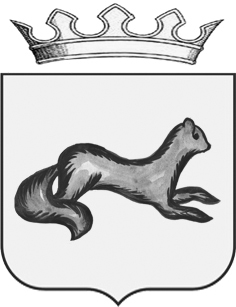                   АДМИНИСТРАЦИЯ ОБОЯНСКОГО РАЙОНА КУРСКОЙ ОБЛАСТИП О С Т А Н О В Л Е Н И Еот  30.12.2016_                                                                                №___576____    ОбояньО внесении изменений в муниципальную  программу муниципального района «Обоянский район» Курской области «Охрана окружающей среды муниципального образования «Обоянский район»  Курской области на 2016 год»    	 В  соответствии с п.1 ст. 15 Федерального закона Российской Федерации от 06.10.2003  №131-ФЗ «Об общих принципах организации местного самоуправления в Российской Федерации», Федеральным законом от 10.01.2002   № 7-ФЗ  «Об охране окружающей среды»,  Федеральным законом от 24.06.1998   № 89-ФЗ «Об отходах производства и потребления», во исполнение постановления Администрации Обоянского района от 03.10.2016 № 389 «Об утверждении Перечня муниципальных программ муниципального района «Обоянский район» Курской области,  для  создания благоприятной и стабильной экологической обстановки на территории Обоянского района Курской области,  снижения остроты проблемы обращения с твердыми бытовыми отходами, обеспечения населения Обоянского  района экологически чистой питьевой водой, с решением Представительного Собрания Обоянского района Курской области от 22.12.2016 № 12/61-III «О внесении изменений и дополнений в решение Представительного собрания Обоянского района Курской области от 23.12.2015 №16-67-III «О бюджете муниципального района» Обоянский район Курской области на 2016 год» Администрация Обоянского района Курской области ПОСТАНОВЛЯЕТ:	1. Внести следующие изменения в постановление от 13.11.2015 №693 «Об утверждении муниципальной  программы муниципального района «Обоянский район» Курской области «Охрана окружающей среды муниципального образования «Обоянский район»  Курской области на 2016 год»:	1.1.В паспорте программы раздел «Источники финансирования за счет средств муниципального бюджета» на 2016 год цифры «600,0» заменить цифрами «1810,4».	1.2.В паспорте программы «Ресурсное обеспечение программы» на 2016 год цифры «600,0» заменить на «1810,4»	1.3. Приложения №3,4,5 изложить в новой редакции согласно приложениям к настоящему постановлению соответственно. 2. Разместить настоящее постановление на официальном сайте муниципального района «Обоянский район» Курской области в сети «Интернет»         3. Контроль исполнения настоящего постановления возложить на заместителя Главы Администрации Обоянского  района Курской области  Губанова Э.В.         4.Настоящее Постановление вступает в силу со дня его официального  опубликования.Глава Обоянского района                                                                  Н.В. ЧерноусовЗаикина А.С. (47141)2-24-45            Приложение №1 к постановлению                                                                                                                                                       Администрации Обоянского района	от 30.12.2016 №576                                                                                      Прогноз                                       сводных показателей муниципальных заданий на оказание                      муниципальных услуг муниципальными учреждениями по муниципальной программе  «Охрана окружающей среды муниципального образования  «Обоянский район» Курской области на 2016 годПриложение №2 к постановлению                                                                                                                                                       Администрации Обоянского района	от 30.12.2016 №576Ресурсное обеспечениереализации муниципальной программы «Охрана окружающей среды муниципального образования «Обоянский район» Курской области на 2016 год»Приложение №3 к постановлению                                                                                                                                                       Администрации Обоянского района	от 30.12.2016 №576Ресурсное обеспечение и прогнозная (справочная) оценка расходов бюджета    муниципального района на реализацию целей муниципальной программы «Охрана окружающей среды муниципального образования   «Обоянский район» Курской области на 2016 год»    (тыс.руб)Наименование услуги, показателя объема услуги, программы, основного мероприятия ВЦПрасходырасходыМуниципальная программа муниципального района «Обоянский район»  Курской области «Охрана окружающей среды муниципального образования  «Обоянский район» Курской области на 2016 год»Подпрограмма « Экология и чистая вода муниципального образования  «Обоянский район» Курской области в 2016 год»Очередной финансовый годОчередной финансовый год125Наименование услуги и ее содержание:Основное мероприятие:1 Иные межбюджетные трансферты на осуществление полномочий по обеспечению населения экологически чистой питьевой водойСоздание объектов водоснабжения муниципальной собственности, не относящихся к объектам капитального строительств, проведение текущего ремонта объектов водоснабжения муниципальной собственностиВсего:1810,4Основное мероприятие:1 Иные межбюджетные трансферты на осуществление полномочий по обеспечению населения экологически чистой питьевой водойСоздание объектов водоснабжения муниципальной собственности, не относящихся к объектам капитального строительств, проведение текущего ремонта объектов водоснабжения муниципальной собственности-                          1810,41810,4статусНаименование муниципальной программы, подпрограммы муниципальной программы, основного мероприятия ведомственной целевой программыНаименование муниципальной программы, подпрограммы муниципальной программы, основного мероприятия ведомственной целевой программыОтветственный исполнитель, участникиКод бюджетной классификацииКод бюджетной классификацииКод бюджетной классификацииКод бюджетной классификацииКод бюджетной классификацииКод бюджетной классификацииРасходыстатусНаименование муниципальной программы, подпрограммы муниципальной программы, основного мероприятия ведомственной целевой программыНаименование муниципальной программы, подпрограммы муниципальной программы, основного мероприятия ведомственной целевой программыОтветственный исполнитель, участникиГРБСГРБСРзПрЦСРЦСРВРПервый финансовый год12234456678Всего:Всего:1810,4Муниципальная программаПодпрограммаМуниципальная программаПодпрограмма«Охрана окружающей среды муниципального образования  «Обоянский  район» Курской области на 2016 год»«Экология и чистая вода  муниципального образования  «Обоянский  район» Курской области на 2016 год» муниципальной программы муниципального района «Обоянский район» Курской области «Охрана окружающей среды муниципального образования   «Обоянский район» Курской области на 2016 годАдминистрация Обоянского районаОсновное мероприятие: 1. Расходы местных бюджетов на софинансирование мероприятий по созданию объектов водоснабжения муниципальной собственности, не относящихся к объектам капитального строительства за счет средств местного бюджетаОсновное мероприятие 2: расходы местных бюджетов на софинансирование мероприятий по текущему ремонту объектов водоснабжения муниципальной собственности за счет средств местного бюджетаОсновное мероприятие: 1. Расходы местных бюджетов на софинансирование мероприятий по созданию объектов водоснабжения муниципальной собственности, не относящихся к объектам капитального строительства за счет средств местного бюджетаОсновное мероприятие 2: расходы местных бюджетов на софинансирование мероприятий по текущему ремонту объектов водоснабжения муниципальной собственности за счет средств местного бюджетаИные межбюджетные трансферты на осуществление переданных полномочий на мероприятия по созданию объектов водоснабжения муниципальной собственности, не относящихся к объектам капитального строительстваИные межбюджетные трансферты на осуществление переданных полномочий на создание объектов водоснабжения муниципальной собственности, не относящихся к объектам капитального строительстваИные межбюджетные трансферты на осуществление переданных полномочий по реализации мероприятий, связанных с проведением текущего ремонта объектов водоснабжения муниципальной собственностиИные межбюджетные трансферты на осуществление переданных полномочий пог проведению текущего ремонта объектов водоснабжения муниципальной собственности00100100100105020502050205020502050205020502050205020502050206101S3421061011342106102S3431061021343150050050050059,137536,0115,2841100,000статусНаименование муниципальной программы, основного мероприятияИсточники ресурсного обеспеченияРасходыПервый год планового периодаМуниципальная программа«Охрана окружающей среды муниципального образования  «Обоянский район» Курской области на 2016 год» Всего:1810,4Муниципальная программа«Охрана окружающей среды муниципального образования  «Обоянский район» Курской области на 2016 год» Муниципальный район174,4Муниципальная программа«Охрана окружающей среды муниципального образования  «Обоянский район» Курской области на 2016 год» Областной бюджет1636,0ПодпрограммаЭкология и чистая вода муниципального образования  «Обоянский район» Курской области на 2016 год» муниципальной программы муниципального района «Обоянский район» Курской области  «Охрана окружающей среды в муниципального образования «Обоянский район» Курской области на 2016 год».Муниципальный район174,4ПодпрограммаЭкология и чистая вода муниципального образования  «Обоянский район» Курской области на 2016 год» муниципальной программы муниципального района «Обоянский район» Курской области  «Охрана окружающей среды в муниципального образования «Обоянский район» Курской области на 2016 год».Областной бюджет1636,0